Resultat: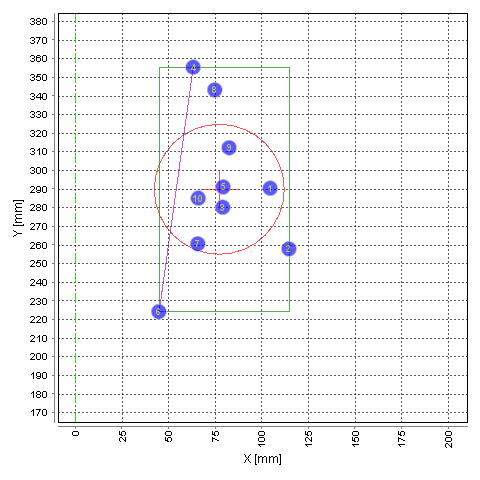 Dato:Nov 5, 2019 10:07:28 AMType af måling:Type 2 @ 200 meterVægt:11,02 gramLOT Nr.:DK-Bullet, 170 GRNo. x [mm] y [mm] V_T200.00 [m/s] E_T [J] Vo [m/s] 1  104.5290.4579.661851.41787.152  114.6257.9570.641794.20773.883  79.1280.1567.471774.31768.384  63.2355.3573.201810.37776.405  79.3291.1572.661806.92775.786  44.8224.2572.001802.76773.607  65.7260.6572.041803.05773.838  74.7343.2572.381805.20773.859  82.5312.1576.511831.31779.6110  65.9285.0568.591781.33769.45MEAN 77.4290.0572.511806.08775.19MAX 114.6355.3579.661851.41787.15MIN 44.8224.2567.471774.31768.38RANGE 69.9131.112.2077.1018.77STDEV 20.339.43.5422.355.29Evaluation Value[mm] Impact Mean Point X77.4Impact Mean Point Y290.0Mean Radius34.9Group Rectangle Width69.9Group Rectangle Height131.1Largest Distance132.4